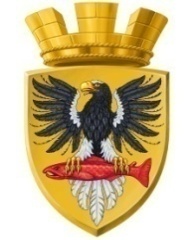 Р О С С И Й С К А Я   Ф Е Д Е Р А Ц И ЯКАМЧАТСКИЙ КРАЙП О С Т А Н О В Л Е Н И ЕАДМИНИСТРАЦИИ ЕЛИЗОВСКОГО ГОРОДСКОГО ПОСЕЛЕНИЯг. ЕлизовоВ соответствии с пунктом 28 части 1 статьи 14 Федерального закона от 06.10.2003 № 131–ФЗ «Об общих принципах организации местного самоуправления в Российской Федерации», Федеральным законом от 28.12.2009 № 381-ФЗ «Об основах государственного регулирования торговой деятельности в Российской Федерации», постановлением Правительства Камчатского края от 13.08.2010 года № 351-п «Об утверждении порядка организации ярмарок на территории Камчатского края и продажи товаров (выполнения работ, оказания услуг) на них, а также требований к организации продажи товаров и выполнения работ, оказания услуг на ярмарках, организуемых на территории Камчатского края», руководствуясь Уставом Елизовского городского поселения, в целях оказания содействия в развитии малого и среднего предпринимательства, более полного обеспечения населения товарами народного потребленияПОСТАНОВЛЯЮ:     Организовать проведение специализированных предновогодних ярмарок с 15 декабря 2015 года по 31 декабря 2015 года в городе Елизово в микрорайоне Центральный в районе магазинов «Гастроном № 1», «Орбита»; в микрорайоне Промышленный в районе магазина «Резонанс» (далее – Ярмарки). Определить организатором Ярмарок муниципальное бюджетное учреждение «Благоустройство города Елизово» (далее – организатор ярмарок).     Организатору ярмарок:обеспечить выполнение мероприятий, предусмотренных Порядком организации ярмарок на территории Камчатского края и продажи товаров (выполнения работ, оказания услуг) на них, а также требований к организации продажи товаров и выполнения работ, оказания услуг на ярмарках, организуемых на территории Камчатского края;разработать, утвердить и представить в администрацию Елизовского городского поселения схемы размещения торговых мест на территории Ярмарок в срок до 15.12.2015.Управлению делами администрации Елизовского городского поселения опубликовать (обнародовать) настоящее постановление в средствах массовой информации и разместить в информационно-телекоммуникационной сети «Интернет» на официальном сайте администрации Елизовского городского поселения.Настоящее постановление вступает в силу после его официального опубликования (обнародования). Контроль за исполнением настоящего постановления оставляю за собой.ВрИО Главы администрацииЕлизовского городского поселения				              Д.Б. Щипицынот14.12.2015№968 - пО проведении специализированных предновогодних ярмарок в городе Елизово